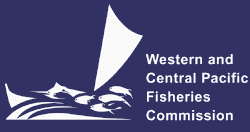 COMMISSIONTHIRTEENTH REGULAR SESSIONDenarau Island, Fiji5 – 9 December, 2016As at 8.00pm on 8 December 2016_Day 4WCPFC13-2016-03_Day5Agenda 4.3: Cooperating Non-Members Agenda 6: WCPFC IUU List recommendations Agenda 7 – Special Requirement of Developing States8.1	Management objectives  (all species)8.2	Acceptable levels of risk8.3	Rebuilding timelines (bigeye)8.4	Target ref point (SP Albacore)Pending (not yet discussed) agenda 8.5 – 8.88.5	Harvest control rules (SP albacore and skipjack)8.6	Management strategy evaluation (SP albacore and skipjack)8.7	Monitoring Strategy (SP Albacore and skipjack)8.8	Review of Work PlanAGENDA 5 . 	LIST OF PROPOSALSObserver Safety Proposal (DP21) (USA)Amending Scientific Data to be Provided to the Commission (DP04) (EU)TORs for CMS Audit (NZ)CMS obligations to be assessed (DP20_rev1)  (USA)Port based initiatives/inspection minimum standards (DP15 and DP03) (FFA and EU)Amending EHSP (DP02) – Cook Islands+ China Pending (not yet discussed)Amend Charter Notification scheme (DP25_rev1) – Japan AGENDA ITEM 9.	WCPO TUNA STOCKS 9.2 	Review of CMM 2015-01 (Bigeye, skipjack, yellowfin)9.2.1	Review paragraphs 18, 25, 26, 28, 40, 43, and 619.3	Review of CMM 2015-02 (SP albacore)9.4	Review of CMM 2005-03 (NP albacore)9.5	Review of CMM 2015-04 (Pacific bluefin tuna)Pending (not yet discussed) 9.69.6	Bridging Tropical Tuna CMM and bridging CMM on SP Albacore AGENDA ITEM 10.	BYCATCH MITIGATION10.1.1	Review of CMM 2010-07 and CMM 2014-05[10.2	Seabirds]10.3 	 mobulas and Rays (DP06_rev1 – EU)11.2	NC1211.3 	TCC1211.3.1	CDS – IWG 11.3.2	ER/EM – IWG15.1 Strategic Plan15.2 Participation of observers	Pending (not yet discussed) agenda 12, 14, 15.3 – 15.6)Agenda 12 – CMRAgenda 14 – FAC15.3	Memorandum of Cooperation with CCSBT15.4	Research projects15.5	Election of officers15.6	Future meetings---LIST OF ITEMS THAT ARE OPEN OR PENDING – for CIRCULATION